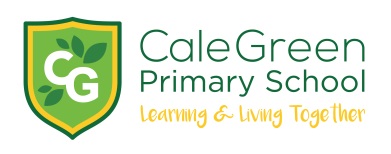 Wednesday 15th May 2019Dear Parents and Carers,	Sports Day and ‘The Great Get-together’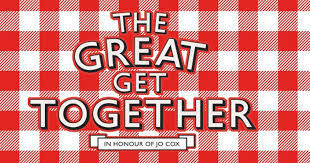 Sports Day is on Friday 14th June at Stockport Cricket Club.  Key Stage 1 will compete in the morning and the Key Stage 2 will compete in the afternoon. There will be no family assembly on this day.The theme for both sports events is the football World Cup. The children have been put into teams representing different footballing countries. As we did last year, as part of The Great Get Together celebrations, we are inviting parents to join us at lunchtime to eat together at Stockport Cricket Club at approximately 12 o’clock. After lunch, the Key Stage 1 children will then walk back to school whilst the Key Stage 2 children start their Sports Day. Further information about ‘The Great Get Together’ can be found at:www.greatgettogether.org/If you would like to join us for the Sports Days or the Great Get Together you would be more than welcome. This will be a No Uniform Day. Children should wear sportswear / PE kit. Please provide your child with a £1.00 donation. Any money raised will be donated to the NSPCC who will be delivering ‘Speak Out Stay Safe’ assemblies and workshops for the children and an assembly for parents on Monday 17th June. Further information about this support for children can be found at:https://www.nspcc.org.uk/preventing-abuse/our-services/working-with-schools/We look forward to some sunshine and you joining us on this special school community day. Yours sincerelyMrs S.McHughDeputy Headteacher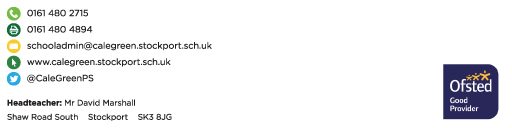 